DECLARAÇÃO DE PAGAMENTO DE PENSÃO ALIMENTÍCIA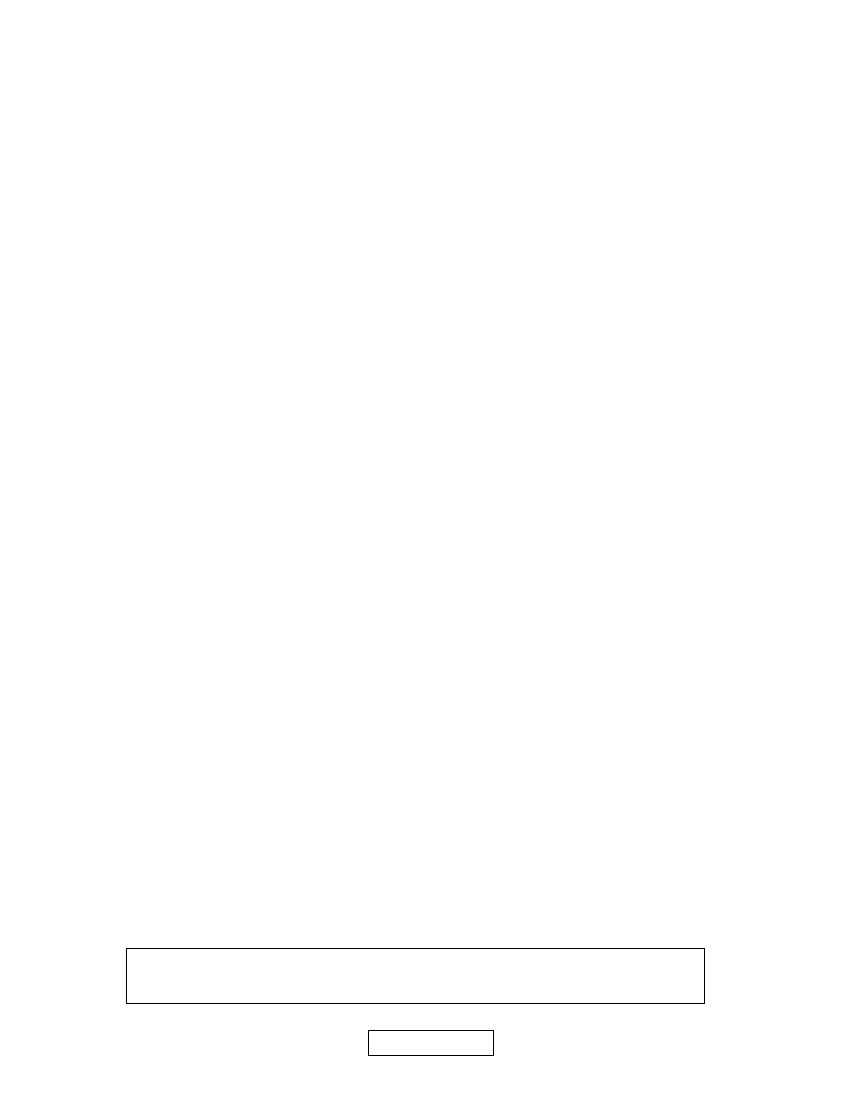 Eu, ____________________________________________________________________________,(nome completo do provedor(a))_______________________, _______________________________ do candidato(a) ao Vestibular(estado civil)(grau de parentesco com o candidato(a))Estadual 2015______________________________________________________, portador(a) da(nome completo do candidato(a))carteira de identidade nº ___________________________, órgão de expedição _____________ edo CPF nº________________________ , por não possuir outra forma de comprovação, declaropara os devidos fins e com anuência das duas testemunhas abaixo qualificadas e assinadas, que pagopensãoalimentícia,novalordeR$________________(_________________________________________) à ___________________________________.(escrever o valor por extenso)(nome de quem recebe a pensão)Rio de Janeiro,//________________________________________________________assinatura do declarante1ª testemunha: ________________________________________________________________(nome completo, CPF, RG e assinatura)2ª testemunha: _________________________________________________________________(nome completo, CPF, RG e assinatura)Obs: É obrigatório o envio da fotocópia da carteira de identidade e             do CPF de cada uma das testemunhas.